Nom : _______Corrigé_________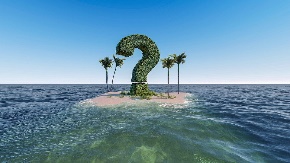 Cours 4 : L’adjectifTu peux classer l’adjectif dans la grande catégorie des mots ___variables____.L’adjectif permet de __ préciser le nom ou le pronom__ qu’il accompagne.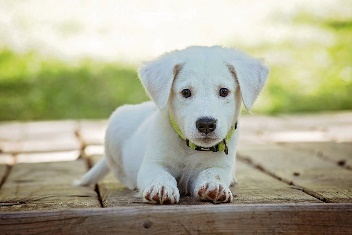 Ce magnifique chien attend son maître. ( précise _le nom__)Elle est jolie. (précise __le pronom__)L’adjectif est ___RECEVEUR___ d’accord. Il reçoit son genre et son nombre du nom ou du pronom qu’il précise.                                    adj.        n.          adj.                                       pron.            adj.Ces grands palmiers verts surplombent la plage. Ils sont majestueux.Je dois repérer le __pronom__ ou le __nom__ qu’il précise.Mélodie cache ses _____grands____ yeux _____bleus_____ derrière ses lunettes ____fumées___, car elle est _____nerveuse____.L'adjectif peut être un adjectif qualifiant ou un adjectif classifiant.Vincent promène son berger allemand. ______classifiant____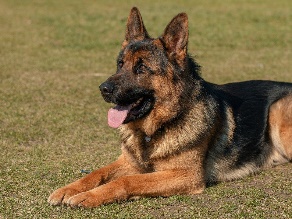 Ce spectacle aérien est magnifique. _____classifiant_____L’eau de la rivière est froide. _____qualifiant_____Nous pouvons utiliser la manipulation syntaxique du REMPLACEMENT pour trouver la classe d’un mot.Pour vérifier qu’un mot est un ___adjectif___,on peut le remplacer par un autre ___adjectif___.Remplace chaque mot par un adjectif. Si le remplacement est possible, alors c’est un adjectif.Marie-Claude monte l’escalier extérieur. 			Le vieux marche seul.C’est à l’extérieur que je fais mes exercices.		Il porte un vieux chandail.Il est important de remplacer un adjectif qualifiant par un autre adjectif __qualifiant__.De la même façon, il est important de remplacer un adjectif classifiant par un autre adjectif ___classifiant____.L’adjectif qualifiantL’adjectif classifiantIl qualifie un nom ou un pronom.Il peut être modifié par un adverbe comme ____TRÈS____.Il catégorise ou classe un nom ou un pronom. Il __NE__ peut __PAS__ être modifié par un adverbe.Ex. :Une fille curieuse cherche des solutions.Elle est aimable.Ex. :Mélodie se promène dans la forêt boréale.La piscine municipale est ouverte.